FILL IN THE GAPS- DIGITAL SINGLE- LENS REFLEX CAMERAWrite a short desrciption below of the role of each of the above labels.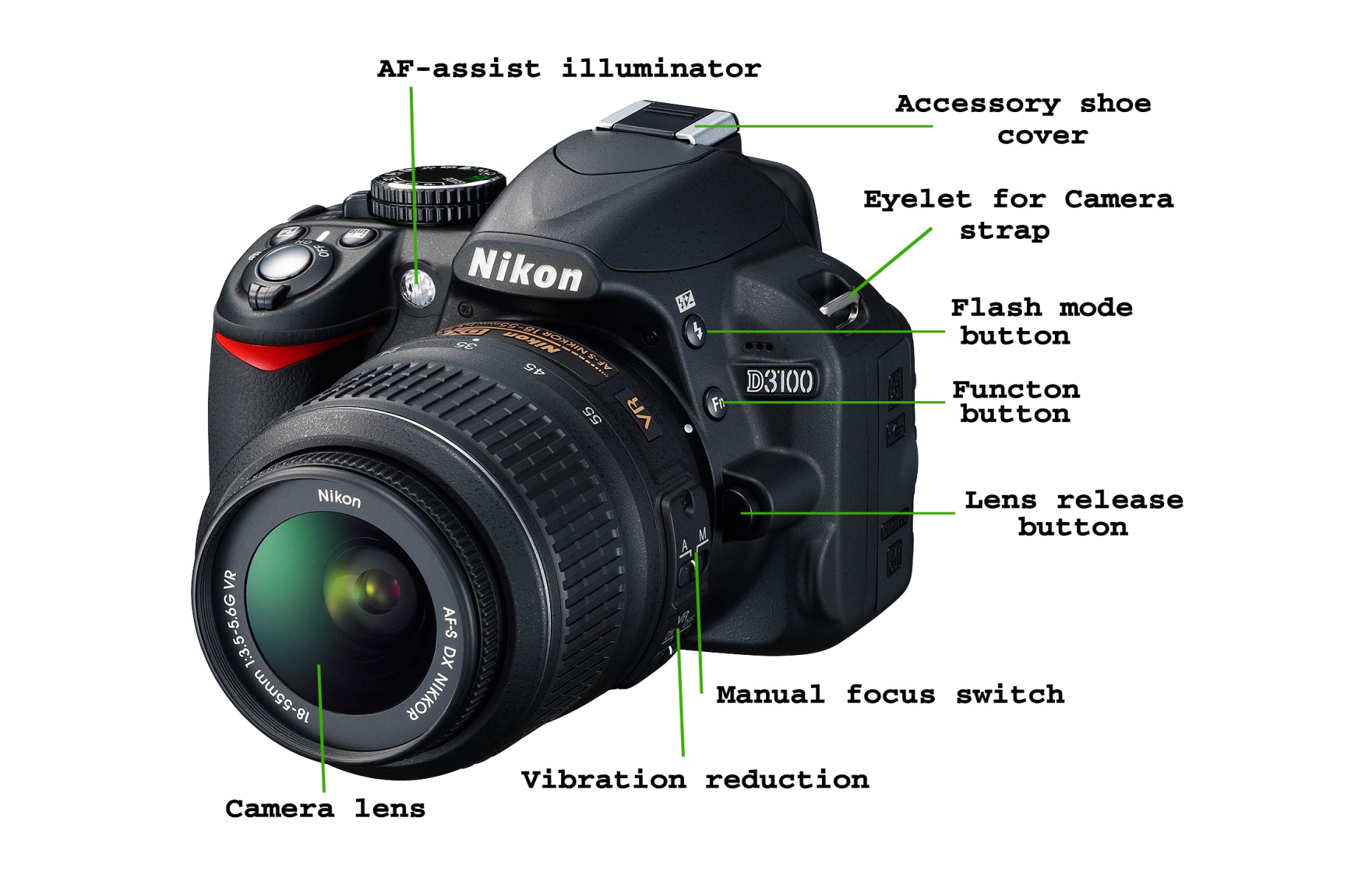 	1.	2.	3. 	4.	5.	6. 	7. 	8. 	9. 	10. 